Useful vocabulary and phrases for exchanges and trips to GermanyThank you for having me. 				Danke, dass sie mich bei sich 									aufnehmen. 

You have a very beautiful home. 			Sie haben ein schönes Haus (if it is a 								house). 
								Sie haben eine schöne Wohnung 									(otherwise) 

This is a delicious meal. 				Das is ein leckeres Essen. 

Thanks I’m satiated (=full).				Danke. Ich bin satt. 

I'm thirsty 							Ich bin durstig 

Could you pass me the bread, please? 		Könnten sie mir bitte das Brot 									reichen? 
for butter: 							"die Butter" 
for marmalade or jam 					"die Marmelade" 
for sausage (cut to lay on bread) 			"den Aufschnitt"/die Wurst

My German is not very good but I want to 	Mein Deutsch ist nicht sehr gut, aberimprove it. 							ich möchte es verbessern. 

I apologize for my German, it is not very good. Es tut mir leid. Mein Deutsch ist nicht 								sehr gut. 

I want to get better at German while I am here. Ich möchte mein Deutsch 										verbessern solange ich hier bin. 

That sounds like fun. 					Should not be translated directly. 
Sounds good. 						Das hört sich gut an. 
That is a good idea. 					Das ist eine gute Idee. 
Let’s do this. 						Lass uns das machen. 

The flight was very good, thank you. 		Der Flug war sehr gut, danke. 

I had a wonderful time. 				Ich hatte eine schöne Zeit. 

I'd like to have a currysausage with fries and 	Ich hätte gerne eine Currywurst mit [ketchup,mayonaise, ketchup and			Pommes[und Ketchup, und mayonaise,mustard]. 					Mayonaise, rot-weiss, Senf ]. 

The day was amazing, we saw lots of 		Der Tag war großartig. Wir haben interesting things. 					eine Menge interessante Dinge 									gesehen. 
http://www.omniglot.com/language/phrases/german.php (also audio)FLUENTU134 Super Useful and Common German Travel Phrases and Vocabulary Words1 Say Hello to My Little Friend: Basic Greetings, Introductions and GoodbyesHallo!							Hello!Guten Morgen!						Good Morning!Guten Tag!						Good day!Guten Abend!						Good Evening!Ich heiße…						My name is…Wie heißen Sie? 					What is your name? Wie geht’s?						How are you? Mir geht’s gut. 						I’m doing well. Mir geht’s nicht gut.					I’m not doing well. Ich komme aus England.				I am from England.Wie lange sind Sie in Deutschland? 		How long are you in Germany?Ich bin da für eine Woche. 				I am here for one week.Bis später!						See you later! Tschüß							Bye!OMG, Shopping: Elementary Vocabulary for Buying Stuff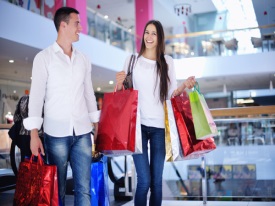 Inevitably you will want to buy your mom (or yourself) something from your trip to Zurich. It’s important to know basic shopping expressions in German so that you’re not completely ripped off. If you master the following easy expressions, the salesperson might think twice about over-charging you for those Swiss chocolates!Haben Sie Andenken?				Do you have souvenirs? Verkaufen Sie…? 					Do you sell…?Wieviel kostet das?					How much is that? Ich kann nur X Euro bezahlen.			I can only pay X euros. Ich habe nur X Euro dabei. 			I only have X euros with me. Kann ich es für X Euro haben? 			Can I have it for X euros? Habe Sie was billigerer?				Do you have something cheaper? Haben Sie das in einer [kleinen/großen] 	Do you have that in aGröße? 							[smaller/bigger] size?  Um wieviel Uhr [öffnet/schließt] das 		What time does the shopGeschäft?							 [open/close]?
Was möchten Sie?					What would you like? Was suchen Sie? 					What are you looking for?Kann ich mit Bargeld bezahlen? 		Can I pay with cash? Kann ich mit Kreditkarte bezahlen?		Can I pay with credit card?Wining and Dining: What to Say at a Restaurant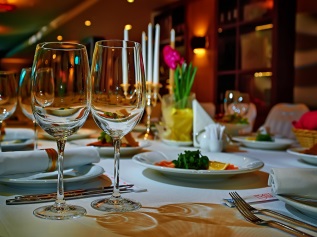 You eat at least three times a day. Mealtime is the perfect time to show off some of your newly acquired German skills. Impress the waiter by throwing out some simple German restaurant expressions.Einen Tisch für [zwei/drei/vier], bitte.		A table for [two/three/four], please.Ich habe einen Tisch reserviert. 			I reserved a table.Kann ich bitte die Speisekarte sehen? 	Can I see the menu, please? Ich hätte gern…						I would like…Was ist die Unterschied zwischen X und Y? What’s the difference between X and 								Y? Mit laktosefreier Milch, bitte.  			With lactose-free milk, please.Ist das glutenfrei? 					Is that gluten-free?Haben Sie vegetarisches Essen? 		Do you have vegetarian food? Ein Glas Wasser, bitte.				A glass of water, please.[Mit/ohne] Sprudel, bitte. 				[Sparkling/not sparkling], please. Ein Glas Leitungswasser, bitte. 			A glass of tap water, please. Bedienung! 						Waiter! / Waitress!Die Rechnung, bitte. 					The bill, please. Frühstück							BreakfastMittagessen						LunchAbendessen						DinnerZum Wohl!						To your health!Prost!							Cheers!Guten Appetit! 						Enjoy your meal! Salz								Salt Pfeffer							PepperZucker							SugarScharf							Spicy Süß								SweetSauer							Sour Serviette							Napkin Teller							Plate Gabel 							Fork Löffel							SpoonMesser							KnifeGlas								GlassTasse							CupNoch eins, bitte!					Another one, please!Wo ist die Toilette?					Where is the bathroom?Herren/Männer						MenDamen/Frauen						WomenKann ich eine Quittung haben, bitte? 		Can I have a receipt, please?Toto, We’re Not in Kansas Anymore:  Giving and Asking for Directions in GermanWo?								Where?Entschuldigung, wo ist…? 				Excuse  me, where is…?In welche Richtung ist X?				In what direction is X?   Ist es in der Nähe? 					Is it near?Ist es weit weg? 					Is it far away?Wo ist der [Eingang/Ausgang]? 			Where is the [entrance/exit]? Bitte bringen Sie mich zu dieser Adresse. 	Please bring me to this address. Zum Stadtzentrum, bitte.				To the city center, please.   Zum Bahnhof, bitte.					To the train station, please.Zum Flughafen, bitte.					To the airport, please. Es ist da. / Da ist es.					It’s there. / There it is. An der Ecke						At the cornerNach links							To the left Nach rechts						To the rightGeradeaus						Straight ahead Oben								Upstairs Unten							Downstairs Zurück							Back Bitte halten Sie hier an. 				Please stop here. Norden							North Süden							SouthOsten							East Westen							West 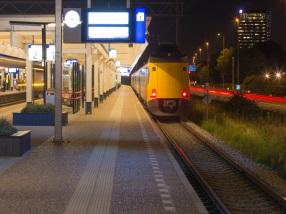 Missed Connections: Important Public Transportation ExpressionsUnless you’re planning to spend a fortune on taxis in Düsseldorf, you may want to know some basic bus and train vocabulary. If the signs in the station are unclear—which they almost always are, right?—use the following phrases to get you to your destination.Wo ist der Bus?						Where is the bus?Wo ist die U-Bahn? 					Where is the underground train?Wieviel kostet eine Fahrkarte nach X?		How much is a ticket to X? Fährt dieser Zug nach…? 				Does this train go to…?Wohin fährt dieser Bus? 				To where does this bus go?Kann ich bitte einen Stadtplan haben? 	May I have a city map please? Kann ich bitte einen U-Bahnplan haben? 	May I have a underground train map, 								please? Können Sie mir das auf der Karte zeigen?	Can you show me on the map?   Muss ich umsteigen? 				Do I have to transfer?Running Around Town: Important City Vocabulary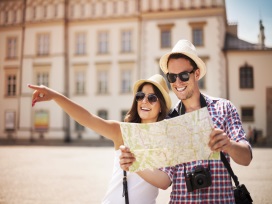 Wo ist die Bank?					Where is the bank?   Ist die Post im Stadtzentrum? 			Is the post office in the city centre? Wo ist der beste Supermarkt? 			Where is the best supermarket? Wo ist die leckerste Bäckerei?			Where is the yummiest bakery? Wo ist die nächste Tankstelle? 			Where is the nearest gas station?Ist der Bahnhof neben dem Fluss?		Is the train station next to the river? Ist der Flughafen weit weg? 			Is the airport far away?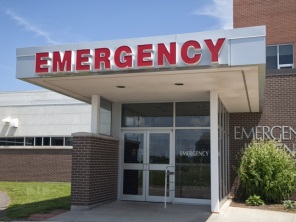 Pressing the Panic Button: Emergency German VocabularyYou will hopefully never need any of the following German phrases. Nevertheless, it’s better to be safe than sorry. Anything can happen while you travel, so memorize the following to avoid any sticky situations that may arise.Hilfe!								Help!Ich brauche die Polizei. 				I need the police.Ich habe [meine Tasche/				 I’ve lost [my bag/my wallet].mein Portemonnaie] verloren. 
Ich bin gerade bestohlen worden. 		I was just robbed. Wo ist das Krankenhaus? 				Where is the hospital?Wo ist die Apotheke?					Where is the pharmacy?Ich bin krank. 						I am sick. Haben Sie Aspirin?					Do you have aspirin? Lassen Sie mich in Ruhe. 				Leave me alone.Fassen Sie mich nicht an!				Don’t touch me!Das ist ein Notfall. 					This is an emergency.Ich habe mich verirrt. 				I’m lost. Just in Case: Saying You Don’t Understand If you do your homework, you may find that you may not need the following expressions. However, if you want to be on the safe side, here are some useful expressions for when that Swiss man starts going off in rapid German. Ich verstehe nicht. 					I don’t understand.Bitte wiederholen Sie. 				Please repeat.Sprechen Sie Englisch? 				Do you speak English?Ich spreche nicht viel Deutsch. 			I don’t speak much German.Können Sie das übersetzen? 			Can you translate that please?EnglishDeutsch (German)WelcomeWillkommenHello
(General greeting)Hallo
Guten Tag
Servus (used in Austria & Bavaria)
MoinHello (on phone)HalloHow are you?Wie gehts? (inf)
Wie geht es dir? (inf)
Wie geht es Ihnen? (frm)Reply to 'How are you?'Mir geht es gut, danke, und dir?
Mir geht es gut, danke, und Ihnen?Long time no seeLange nicht gesehen! (see)
Lange nichts voneinander gehört! (hear)What's your name?Wie heißt du? (inf)
Wie heißen Sie? (frm)My name is ...Ich heiße ...Where are you from?Woher kommst du? (inf)
Woher kommen Sie? (frm)I'm from ...Ich komme aus ...Pleased to meet youEs freut mich, dich kennen zu lernen (inf)
Es freut mich, Sie kennen zu lernen (frm)
Schön, dich kennen zu lernen (inf)
Sehr erfreut (frm)Good morning 
(Morning greeting)Guten MorgenGood afternoon 
(Afternoon greeting)Guten TagGood evening 
(Evening greeting)Guten AbendGood nightGute NachtGoodbye 
(Parting phrases)Auf Wiedersehen (frm)
Tschüss
Bis dann
Bis bald
Bis späterGood luckViel Glück!
Alles Gute!Cheers!
(Toasts used when drinking)Prost!
Prosit!
Zum Wohl!Have a nice daySchönen Tag noch!Bon appetit / 
Have a nice mealGuten Appetit!
Mahlzeit!Bon voyage / 
Have a good journeyGute Reise!
Gute Fahrt!I don't understandIch verstehe nichtYesJaNoNeinMaybeVielleichtI don't knowIch weiß nichtPlease speak more slowlyKönnen Sie bitte langsamer sprechen?Please say that againKönnten Sie das wiederholen?Please write it downKönnen Sie das bitte aufschreiben?Do you speak English?Sprechen Sie Englisch? (frm)
Sprichst du Englisch? (inf)Do you speak German?Sprechen Sie Deutsch? (frm)
Sprichst du Deutsch? (inf)Yes, a little
(reply to 'Do you speak ...?')Ja, ein bisschenHow do you say ... in German?Wie sagt man ... auf Deutsch?Excuse meEntschuldigung!
Entschuldigen Sie!
Verzeihung!How much is this?Wieviel kostet das?SorryEs tut mir leid!
Entschuldigung!
Ich bedaure!PleaseBitteThank youDanke
Danke schön
Vielen Dank
Tausend Dank
Danke vielmals
Recht schönen Dank
Ich danke dir
Ich danke IhnenReply to thank youBitte
Bitte schön
Bitte sehr
Nichts zu dankenWhere's the toilet?Wo ist die Toilette?I miss youIch vermisse Sie (frm)
Ich vermisse dich (inf>sg)
Ich vermisse euch (inf>pl)
Du fehlst mirI love youIch liebe dichGet well soonGute Besserung!Go away!Geh weg!Leave me alone!Lass mich! (inf)
Lass mich in Ruhe! (inf)
Lassen Sie mich! (frm)Help!Hilfe!Fire!Feuer!Stop!Halt!Call the police!Ruf die Polizei! (inf)My hovercraft is full of eels
Mein Luftkissenfahrzeug ist voller Aale
Mein Hovercraft ist voller Aale